Список команд-участников очного этапа Всероссийского Слёта волонтёров  «Полиформ PRO»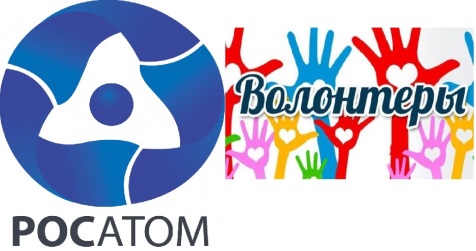 №ОУГород Руководитель команды1СОШ №28г.Балаково, Саратовская обл.Кирильченко Елизавета Вадимовна2МАОУ Гимназия №2г.Балаково, Саратовская обл.Тамбовцева Ирина Степановна3МБОУ «СОШ №3»г.Сосновый Бор, Ленинградская обл.Попова Дина Васильевна4МБОУ УСОШ №5 с углублённым изучением отдельных предметовг.Удомля, Тверская обл.Шевелёва Татьяна Викторовна5МБОУ УСОШ №1 им.А.С.Поповаг.Удомля, Тверская обл.Исакова Анастасия Александровна6МБОУ УСОШ №4Команда-1г.Удомля, Тверская обл.Петренко Лариса ЕвгеньевнаМурашова Инна Юрьевна7МБОУ УСОШ №4Команда-2г.Удомля, Тверская обл.Цёменко Оксана СергеевнаЛеонтьева Наталья Владимировна8МБОУ УСОШ №2 им.Сергея Ступакова «Интрига»г.Удомля, Тверская обл.Быкова Елена Владимировна9МБОУ УСОШ №2 им.Сергея Ступакова «Новое поколение-2»г.Удомля, Тверская обл.Расторгуева Анна Васильевна